Supplemental Information:Tables:Table S.1. Correlation table for underground coal mines in the U.S., 1986-2018 (# of Observations = 29,707).1p < 0.01, 2p < 0.05, 3p < 0.1, The numbers without superscripts are not significant at p < 0.1.Table S.2. Correlation table (star means different significant level) for surface coal mines in the U.S., 1986-2018 (# of Observations = 32,643).1p < 0.01, 2p < 0.05, 3p < 0.1, The numbers without superscripts are not significant at p < 0.1.Table S3VIF test results for the reference points of each independent variableFigures: 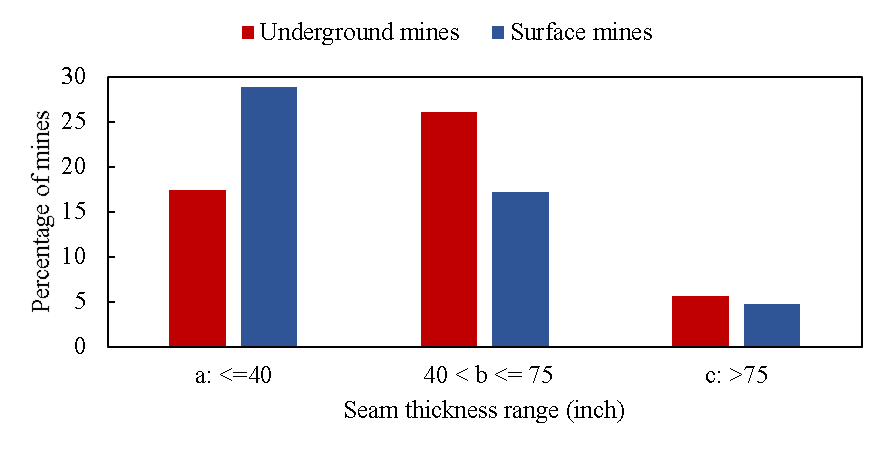 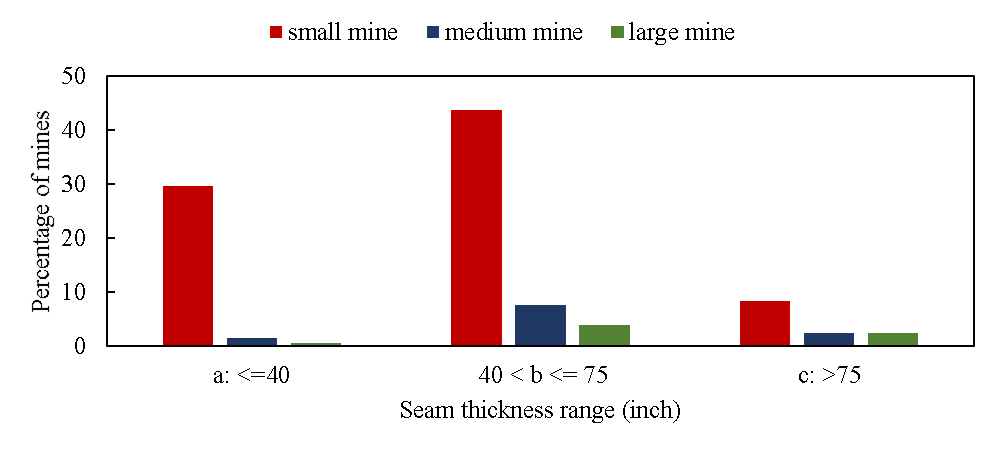 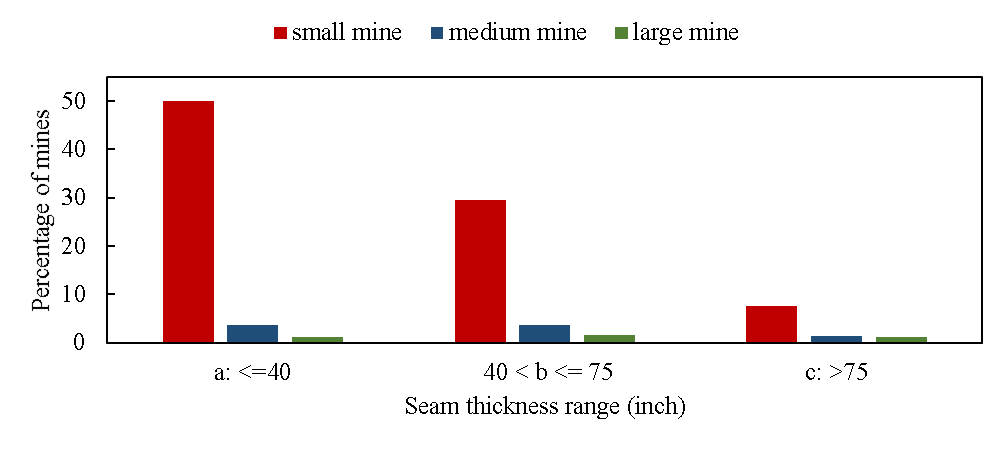 Fig. S1. Percentage of coal mines by coal seam thickness (a), and percentage of underground (b) and surface (c) coal mines by coal seam thickness and mine size in the U.S. during 1986-2018.RowCategoriesVariableNumber of CWPCWP rateAppalachiaInteriorWesternSmallMediumLargeThin seamMedium seamThick seamBituminousAnthracite1CWP number and rateNumber of CWP1.002CWP number and rateCWP rate0.0511.003Geographic locationAppalachia -0.010.001.004Geographic locationInterior 0.0310.00-0.7011.005Geographic locationWestern -0.0210.00-0.691-0.0311.006Mine sizeSmall -0.1710.010.291-0.241-0.1611.007Mine sizeMedium 0.0210.00-0.0510.0210.051-0.6111.008Mine sizeLarge 0.1910.00-0.3110.2810.161-0.721-0.1211.009Seam thicknessThin seam (≤40”)-0.061-0.010.151-0.101-0.1010.261-0.131-0.2111.0010Seam thicknessMedium seam (>40, ≤75”)0.0120.010.121-0.021-0.151-0.0510.081-0.012-0.7311.0011Seam thicknessThick seam (>75”)0.0510.00-0.3610.1610.351-0.2710.0510.291-0.251-0.4811.0012Coal rankBituminous 0.0210.00-0.0510.0410.041-0.1110.0610.0810.071-0.021-0.0611.0013Coal rankAnthracite -0.0210.00***0.051-0.041-0.0410.111-0.061-0.081-0.0710.0210.061-1.0011.00RowCategoriesVariableNumber of CWPCWP rateAppalachiaInteriorWesternSmallMediumLargeThin seamMedium seamThick seamBituminousAnthraciteRowCategoriesVariableNumber of CWPCWP rateAppalachiaAppalachiaInteriorInteriorWesternWesternSmallSmallMediumMediumLargeLargeThin seamThin seamMedium seamMedium seamThick seamThick seamBituminousBituminousAnthraciteAnthracite1CWP number and rateNumber of CWP1.002CWP number and rateCWP rate0.0311.003Geographic locationAppalachia 0.0110.001.001.004Geographic locationInterior -0.010.00-0.781-0.7811.001.005Geographic locationWestern -0.0110.00-0.571-0.571-0.071-0.0711.001.006Mine sizeSmall-0.0910.000.4010.401-0.191-0.191-0.391-0.3911.001.007Mine sizeMedium0.0310.00-0.091-0.0910.0810.0810.0510.051-0.681-0.6811.001.008Mine sizeLarge0.1010.00-0.441-0.4410.1910.1910.4610.461-0.671-0.671-0.081-0.0811.001.009Seam thicknessThin seam (≤40”)-0.0410.000.1210.121-0.01-0.01-0.191-0.1910.2010.201-0.061-0.061-0.201-0.2011.001.0010Seam thicknessMedium seam (>40, ≤75”)0.0210.010.0810.0810.010.01-0.141-0.141-0.021-0.0210.0310.031-0.13-0.13-0.741-0.7411.001.0011Seam thicknessThick seam (>75”)0.0410.00-0.281-0.281-0.00-0.000.4510.451-0.251-0.2510.0410.0410.3010.301-0.411-0.411-0.321-0.3211.001.0012Coal rankBituminous -0.0120.00-0.111-0.1110.0810.0810.0610.061-0.091-0.0910.0610.0610.0710.0710.2010.2010.0210.021-0.031-0.0311.001.0013Coal rankAnthracite0.0120.000.1110.111-0.081-0.081-0.061-0.0610.0910.091-0.061-0.061-0.071-0.071-0.201-0.201-0.021-0.0210.0310.031-1.00-1.001.001.00RowCategoriesVariableNumber of CWPCWP rateAppalachiaInteriorInteriorWesternWesternSmallSmallMediumMediumLargeLargeThin seamThin seamMedium seamMedium seamThick seamThick seamBituminousBituminousAnthraciteAnthraciteVariableVIFMedium size1.65Large size1.26Appalachia region2.29Interior region2.03Seam height ≤402.80Seam height >40 and ≤752.63